URZĄD GMINY ŁAGIEWNIKI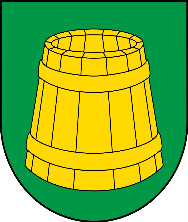 ul. Jedności Narodowej 2158-210  Ł a g  i  e  w  n  i  k  itel. 74 89 39 316, 74 89 39 455,  fax. 74 89 40 130NIP 882 18 69 789  -  REGON 000539153e-mail: gmina@lagiewniki.pl  http://www.lagiewniki.plKARTA USŁUGI nr FIK/08KARTA USŁUGI nr FIK/08PODATEK ROLNY OD OSÓB PRAWNYCHPODATEK ROLNY OD OSÓB PRAWNYCHPodstawa prawna1. Ustawa z dnia 15 listopada 1984 r. o podatku rolnym;2. Komunikat Prezesa Głównego Urzędu Statystycznego z dnia 19 października 2020 r. w sprawie średniej ceny skupu żyta za okres 11 kwartałów będącej podstawą do ustalenia podatku rolnego na rok 2021;3. Rozporządzenie Ministra Finansów z dnia 30 maja 2019 r.                    w sprawie wzorów informacji o gruntach i deklaracji na podatek rolny.KomórkaodpowiedzialnaFinanse i KsięgowośćOsoba właściwado załatwienia sprawyInspektor ds. wymiaru podatków i spraw finansowych, pokój nr 7, tel. 74 663 34 26Sposób załatwieniasprawyZłożenie obowiązującego formularza "DR-1 Deklaracja na podatek rolny wraz z załącznikami na dany rok podatkowy następuje za pośrednictwem Poczty Polskiej, www.epuap.gov.pl bądź poprzez złożenie w Biurze Obsługi Klienta.Wymagane dokumenty1.Wypełniona deklaracja na podatek rolny DR-1 składana przez osoby prawne.2. Akt notarialny potwierdzający umowę kupna sprzedaży, zamiany, darowizny, umowa dzierżawy, umowa najmu, inne dokumenty świadczące o powstaniu obowiązku podatkowego.3. Wszelkie decyzje wydane przez Starostwo Powiatowe w Dzierżoniowie świadczące o powstaniu obowiązku podatkowego w zakresie podatku rolnego.4. W przypadku działania przez przedstawiciela należy dołączyć pełnomocnictwo do reprezentowania wnioskodawcy wraz z dowodem zapłaty opłaty skarbowej. OpłatyOpłata skarbowa w wysokości 17,00 zł od złożenia dokumentu stwierdzającego udzielenie pełnomocnictwa lub prokury jego odpisu, wypisu lub kopii, w przypadku złożenia takiego pełnomocnictwa. Z wyjątkiem wyłączeń określonych w ustawie z dnia 16 listopada 2006 r. o opłacie skarbowej (Dz. U.  2020 poz. 1546 ). Wpłaty opłaty skarbowej należy dokonywać na rachunek bankowy Urzędu Gminy Łagiewniki Bank Spółdzielczy Kobierzyce /Oddział w Łagiewnikach nr 66 9575 1014 0030 0083 2000 0010.Czas załatwienia sprawySprawdzenie deklaracji pod względem formalno-rachunkowym oraz wprowadzenie przypisów zobowiązań podatkowych z danych zawartych w deklaracjach podatkowych, następuje bez zbędnej zwłoki, nie później jednak niż w terminie miesiąca od ich złożenia.Tryb odwoławczyPodatek deklaratywny – nie występuje tryb odwoławczy.Inne informacjeObowiązek powstaje od pierwszego dnia miesiąca następującego po miesiącu, w którym powstały okoliczności uzasadniające ten obowiązek. Jeżeli w trakcie roku zaistniało zdarzenie mające wpływ na wysokość opodatkowania w tym roku, podatek ulega obniżeniu lub podwyższeniu poczynając od pierwszego dnia miesiąca następującego po miesiącu nastąpiło to zdarzenie. Osoby prawne, jednostki organizacyjne oraz spółki niemające osobowości prawnej, jednostki organizacyjne Krajowego Ośrodka Wsparcia Rolnictwa, a także jednostki organizacyjne Państwowego Gospodarstwa Leśnego Lasy Państwowe są obowiązane złożyć w terminie do 15 stycznia każdego roku, organowi podatkowemu deklarację na podatek rolny , oraz załączniki, a jeżeli obowiązek podatkowy powstał, wygasł lub zmienił się w trakcie roku – w terminie 14 dni od zaistnienia tych okoliczności.Termin płatności podatku rolnego:-  15 marzec- 15 maj- 15 wrzesień- 15 listopad  roku podatkowegoFormularze do pobraniaDR-1       deklaracja na podatek rolny,ZDR-1    załącznik o przedmiotach podlegających        opodatkowaniuZDR-2    załącznik przedmiotach zwolnionychDostępne są na stronie:bip.lagiewniki.pl, www.epuap.gov.pl  a także w pokoju nr 7.Opracował: Inspektor ds. wymiaru podatków i spraw finansowychSprawdził: Sekretarz GminyZatwierdził: Wójt Gminy Łagiewniki Opracował: Inspektor ds. wymiaru podatków i spraw finansowychSprawdził: Sekretarz GminyZatwierdził: Wójt Gminy Łagiewniki 